«02» апреля 2024								         	         № 148О подготовке проекта межеваниятерритории в границах земельных участков24:04:6101006:670, 24:04:6101006:666, 24:04:6101006:695 пгт. Березовка Березовского района Красноярского краяНа основании заявления Бадараса А.В., Яковенко Л.В., Бравой Е.А. о подготовке проекта межевания территории в кадастровом квартале 24:04:6101006 пгт. Березовка, Березовского района, Красноярского края, в соответствии со ст. 43, 45 и 46 Градостроительного кодекса Российской Федерации, ст. 16 Федерального закона от 06.10 2003 №131-ФЗ «Об общих принципах организации и местного самоуправления в Российской Федерации»,руководствуясь Уставом поселка Березовка ПОСТАНОВЛЯЮ: 1. Бадарасу А.В., Яковенко Л.В., Бравой Е.А. в течение 180 дней с даты вступления в силу настоящего Постановления, подготовить проект межевания территории в границах земельных участков 24:04:6101006:670, 24:04:6101006:666, 24:04:6101006:695 в пгт. Березовка, Березовского района, Красноярского края (далее – Проект).2. Настоящее Постановление подлежит опубликованию в общественно-политической газете Березовского района «Пригород».3. Постановление вступает в силу со дня его официального опубликования. 4. В случае не предоставления Проекта, соответствующего требованиям, установленным пунктом 10 статьи 45 Градостроительного кодекса Российской Федерации, в срок установленный пунктом 1 настоящего Постановления – Постановление подлежит признанию утратившим силу.5. Контроль за исполнение настоящего Постановления возложить на главного специалиста по архитектуре и градостроительству (Филипович М.С.)Глава поселка							                    А.Н. Сабуров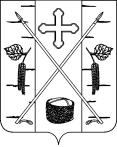 АДМИНИСТРАЦИЯ ПОСЕЛКА БЕРЕЗОВКАБЕРЕЗОВСКОГО РАЙОНА КРАСНОЯРСКОГО КРАЯПОСТАНОВЛЕНИЕп. Березовка